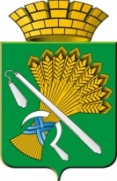 АДМИНИСТРАЦИЯ КАМЫШЛОВСКОГО ГОРОДСКОГО ОКРУГАП О С Т А Н О В Л Е Н И Еот 28.01.2019  N 33О проведении торжественных мероприятий, посвященных Дню памяти о россиянах, исполнявших служебный долг за пределами Отечества, 30-летию вывода Советских войск из Афганистана Руководствуясь статьей 1.1. Федерального закона от 13 марта 1995 г. № 32-ФЗ "О днях воинской славы и памятных датах России" (с изменениями и дополнениями), в связи с проведением мероприятий, посвященных 30-летию вывода советских войск из Афганистана, администрация Камышловского городского округаПОСТАНОВЛЯЕТ:1. Провести с 01 февраля 2018 года по 25 февраля 2018 года на территории Камышловского городского округа торжественные мероприятия, посвященные Дню памяти о россиянах, исполнявших служебный долг за пределами Отечества, и 30-летию вывода Советских войск из Афганистана.2. Утвердить План проведения торжественных мероприятий, посвященных Дню памяти о россиянах, исполнявших служебный долг за пределами Отечества, и 30-летию вывода Советских войск из Афганистана (прилагается).3. Организационному комитету по подготовке и проведению торжественных мероприятий, посвященных Дню памяти о россиянах, исполнявших служебный долг за пределами Отечества, и 30-летию вывода Советских войск из Афганистана, утвержденного постановлением главы Камышловского городского округа от 18.10.2018 года № 898, реализовать План проведения торжественных мероприятий, посвященных Дню памяти о россиянах, исполнявших служебный долг за пределами Отечества, и 30-летию вывода Советских войск из Афганистана, утвержденный в п.2 настоящего постановления.4. Муниципальному казенному учреждению «Центр обеспечения деятельности администрации» (Калмыков Д.А.):обеспечить уборку территории, прилегающей к Памятнику воинам-интернационалистам до 15 февраля 2018 года и Аллеи Славы;организовать установку ограждения на территории, прилегающей к Памятнику воинам-интернационалистам 15 февраля 2018 года.5. Рекомендовать 1) Межмуниципальному отделу Министерства внутренних дел Российской Федерации «Камышловский»  (Черевко С.П.) в соответствие с планом проведения торжественных мероприятий, посвященных Дню памяти о россиянах, исполнявших служебный долг за пределами Отечества, и 30-летию вывода Советских войск из Афганистана, утвержденного в п.2.2. настоящего постановления, обеспечить охрану общественного порядка во время проведения торжественных мероприятий. 2) Обществу с ограниченной ответственностью «КамТВ» (Литвинчук Е.Н.) проинформировать население о проведении торжественных мероприятий, посвященных Дню памяти о россиянах, исполнявших служебный долг за пределами Отечества.6. Организационному отделу администрации Камышловского городского округа опубликовать настоящее постановление в газете «Камышловские известия» и на официальном сайте Камышловского городского округа. 7. Контроль за исполнением настоящего постановления оставляю за собой.ГлаваКамышловского городского округа                                               А.В. Половников